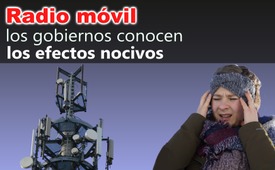 Radio móvil: los gobiernos conocen los efectos nocivos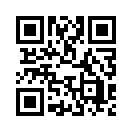 El archivo de 4.000 estudios del Dr. Zorach Glaser, investigador estadounidense, proporciona pruebas claras de que el gobierno de Estados Unidos, y otros gobiernos también, eran conscientes de los efectos nocivos de la radio móvil ya a principios de los años ochenta. Pero, ¿por qué callan los medios de comunicación de calidad?El investigador estadounidense Dr. Zorach Glaser es uno de los científicos más importantes que han estudiado los efectos de la tecnología radioeléctrica en la salud humana. Ha archivado 4.000 estudios a lo largo de décadas que examinan la relación entre los problemas de salud y la exposición a las frecuencias de radio y microondas.

El archivo de Glaser proporciona pruebas claras de que el gobierno estadounidense, y otros gobiernos también, eran conscientes de los efectos nocivos de la radio celular ya a principios de la década de 1980. Sus informes demuestran claramente que, a pesar de las insistentes afirmaciones en contra de los gobiernos y el lobby de la telefonía móvil, hay pruebas más que suficientes de la nocividad de las radiaciones. 

Sin embargo, a pesar de estos conocimientos, poblaciones enteras de todo el mundo están ahora expuestas a niveles de radiación que no pocas veces son millones e incluso miles de millones de veces superiores a los de entonces. 
¿Hasta qué punto es irresponsable, incluso inhumano, que los principales políticos afirmen que todavía no hay pruebas indudables del peligro de la radio móvil y, en contra de su criterio, sigan aumentando la exposición a la radiación? ¿Y dónde están los principales medios de comunicación, que deberían estar atentos a la política y a la industria si quieren llamarse "medios de calidad"?de gr./haj./nis.Fuentes:Los gobiernos conocían los efectos nocivos de la radio móvil:
https://childrenshealthdefense.org/
defender/government-knew-harmful-impact-wireless-technology-human-health/Esto también podría interesarle:---Kla.TV – Las otras noticias ... libre – independiente – no censurada ...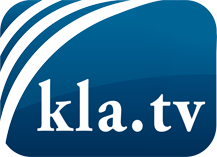 lo que los medios de comunicación no deberían omitir ...poco escuchado – del pueblo para el pueblo ...cada viernes emisiones a las 19:45 horas en www.kla.tv/es¡Vale la pena seguir adelante!Para obtener una suscripción gratuita con noticias mensuales
por correo electrónico, suscríbase a: www.kla.tv/abo-esAviso de seguridad:Lamentablemente, las voces discrepantes siguen siendo censuradas y reprimidas. Mientras no informemos según los intereses e ideologías de la prensa del sistema, debemos esperar siempre que se busquen pretextos para bloquear o perjudicar a Kla.TV.Por lo tanto, ¡conéctese hoy con independencia de Internet!
Haga clic aquí: www.kla.tv/vernetzung&lang=esLicencia:    Licencia Creative Commons con atribución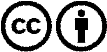 ¡Se desea la distribución y reprocesamiento con atribución! Sin embargo, el material no puede presentarse fuera de contexto.
Con las instituciones financiadas con dinero público está prohibido el uso sin consulta.Las infracciones pueden ser perseguidas.